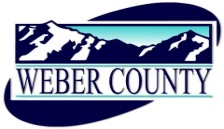 Notice of a Regular Commission Meeting of the Board of County Commissioners of Weber County, UtahPUBLIC NOTICE is hereby given that the Board of Commissioners of Weber County, Utah will hold a regular commission meeting in the Commission Chambers of the Weber Center, 2380 Washington Boulevard, Ogden, Utah, commencing at 9:30 a.m. on Tuesday, the 5th day of July 2016.The agenda for the meeting consists of the following:Request for a motion for a closed meeting to discuss the purchase, exchange, or lease of real property and strategy relating to imminent or ongoing litigation.Welcome – Commissioner GibsonInvocation – Pledge of Allegiance – Shelly HalacyThought of the Day – Commissioner BellPresentationPresentation of the Seal of Service Award to Glen Combe.Presenter: Bruce ThorpeConsent ItemsRequest for approval to ratify purchase orders in the amount of $293,968.83, dated June 28, 2016.Request for approval of purchase orders in the amount of $70,988.56.Request for approval to ratify warrants #405905-#406111 in the amount of $2,850,916.05, dated June 21, 2016.Request for approval to ratify warrants #406112-#406465 in the amount of $2,015,449.75, date June 28, 2016Request for approval of warrants #406466-#406648 in the amount of $3,796,330.81.Request for approval of minutes for the meeting held on June 14, 2016. Request for approval of new business licenses.Request for approval of Change Order No 4 for Staker Parsons on the 3500 West Project.Request for approval of Change Order No 4 for Wardell Brothers on Skyline Drive.Request for approval of Retirement Agreements by and between Weber County and the following: James A. QuarlesCindy L. ReadJimmy K. GentryJerilyn HarshbargerAction Items Action on matters discussed during the closed meeting.Presenter: Commissioner GibsonRequest for approval of a contract by and between Weber County and North Ogden City regarding the North Branch Library.Presenter: Bryan BaronRequest for approval of the 2016 Tax Rates.     Presenter: Ricky HatchRequest for approval of a resolution of the County Commissioners of Weber County appointing members to the Tourism Tax Advisory Board.Presenter: Jennifer GrahamRequest for approval of a contract by and between Weber County and Mike Van Alfen for production of the Demolition Derby and the 2016 Weber County Fair.Presenter: Jennifer GrahamRequest for approval of a resolution of the County Commissioners of Weber County appointing members to the Ogden Valley Planning Commission.Presenter: Rick GroverRequest for approval of a resolution of the County Commissioners of Weber County appointing members to the Western Weber County Planning Commission.Presenter: Rick GroverRequest for approval to ratify a contract by and between Weber County and NRCS for the Emergency Watershed Protection Cooperative Agreement.Presenter: Jared AndersonRequest for approval of Right of Way Contracts by and between the following for the 12th Street Project:Russell & Tina Davis – Parcel 22Brent & Jo Deanne Davis – Parcel 21Presenter: Jared AndersenDiscussion and/or action on a draft of the Unincorporated Weber County Storm Water Management Plan.Presenter: Jared AndersonRequest for approval of a resolution of the County Commissioners of Weber County approving the filing of Cross-Appeals to 2016 Appeals filed by taxpayers subject to central assessment.Presenter: Dave WilsonRequest for approval of a contract by and between Weber County and Andrew Heyward for parental defense attorney in privately filed cases in Juvenile Court.Presenter: Dave WilsonRequest for approval of a contract by and between Weber County and Anita Dickinson for an Indigent Defense Attorney in Juvenile Court.Presenter: Dave WilsonRequest for approval of a contract by and between Weber County and Ogden City for the purpose of distributing JAG Funds.Presenter: Steffani EbertRequest for approval of a contract by and between Weber County and the State of Utah Department of Corrections to provide incarceration of offenders under the jurisdiction of the UDC at the Weber County Jail.Presenter: Steffani EbertRequest for approval of a contract by and between Weber County and A1 Environmental for removal or abatement of all asbestos and asbestos containing materials at the 2599 A. Ave.Presenter: Kevin McLeodRequest for approval to ratify a Local Transportation Funding Agreement by and between Weber County and Pleasant View City to establish funding terms related to Skyline Drive (500 West to 350 West).Presenter: Douglas LarsenRequest for approval to ratify a Local Transportation Funding Agreement by and between Weber County and Pleasant View City to establish funding terms related to Skyline Drive (500 West to Hwy 89).Presenter: Douglas LarsenRequest for approval of a Local Transportation Funding Agreement by and between Weber County and Hooper City to establish funding terms related to 4700 West.Presenter: Douglas LarsenRequest for approval to ratify a 2nd Amendment to a Local Transportation Funding Agreement by and between Weber County and Riverdale City to establish funding terms related to 4400 South.Presenter: Douglas LarsenRequest for approval of an amendment to a Local Transportation Funding Agreement      by and between Weber County and West Haven City to establish funding terms related to 2550 South.Presenter: Douglas LarsenRequest for approval of an Ordinance amending the Overnight Watercraft Use Ordinance for Pineview Reservoir.Presenter: Commissioner EbertPublic Comments  AdjournCERTIFICATE OF POSTINGThe undersigned, duly appointed Administrative Coordinator in the County Commission Office does hereby certify that the above Notice and Agenda were posted as required by law this 1st day of July 2016. 											_______________________________									   Shelly HalacyIn compliance with the Americans with Disabilities Act, persons needing auxiliary services for these meetings should call the Weber County Commission Office at 801-399-8406 at least 24 hours prior to the meeting. This meeting is streamed live.